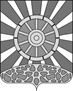 АДМИНИСТРАЦИЯ УНИНСКОГО МУНИЦИПАЛЬНОГО ОКРУГАКИРОВСКОЙ ОБЛАСТИПОСТАНОВЛЕНИЕ06.02.2023				                   	                                                     № 71пгт УниО признании  утратившими силу постановлений администраций поселений  Унинского района об утверждении административных регламентов «Предоставление разрешения на отклонение от предельных параметров разрешенного строительства, реконструкции объектов капитального строительства на территории муниципального образования»В целях приведения нормативной базы округа в соответствие с действующим законодательством, руководствуясь постановлением администрации Унинского муниципального округа от 11.03.2022	№ 179 «Об утверждении Перечня муниципальных услуг, предоставляемых администрацией Унинского муниципального округа Кировской области в электронном виде», администрация Унинского муниципального округа ПОСТАНОВЛЯЕТ:Признать утратившими силу постановления администраций поселений Унинского района Кировской области:Астраханского сельского поселения от 25.02.2019 № 16 
«Об утверждении административного регламента предоставления муниципальной услуги «Предоставление разрешения на отклонение от предельных параметров разрешенного строительства, реконструкции объектов капитального строительства на территории муниципального образования».Елганского сельского поселения от  25.03.2019 № 6 
«Об утверждении административного регламента предоставления муниципальной услуги «Предоставление разрешения на отклонение от предельных параметров разрешенного строительства, реконструкции объектов капитального строительства на территории муниципального образования».Канахинского сельского поселения от 12.02.2019 № 7 
«Об утверждении административного регламента предоставления муниципальной услуги «Предоставление разрешения на отклонение от предельных параметров разрешенного строительства, реконструкции объектов капитального строительства на территории муниципального образования».Комаровского сельского поселения от 15.02.2019 № 7 
«Об утверждении административного регламента предоставления муниципальной услуги «Предоставление разрешения на отклонение от предельных параметров разрешенного строительства, реконструкции объектов капитального строительства на территории муниципального образования».Малополомского сельского поселения от 12.02.2019 № 11 
«Об утверждении административного регламента предоставления муниципальной услуги «Предоставление разрешения на отклонение от предельных параметров разрешенного строительства, реконструкции объектов капитального строительства на территории муниципального образования».Сардыкского сельского поселения от 20.02.2019 № 8 
«Об утверждении административного регламента предоставления муниципальной услуги «Предоставление разрешения на отклонение от предельных параметров разрешенного строительства, реконструкции объектов капитального строительства на территории муниципального образования».Сосновского сельского поселения от 14.02.2019 № 6 
«Об утверждении административного регламента предоставления муниципальной услуги «Предоставление разрешения на отклонение от предельных параметров разрешенного строительства, реконструкции объектов капитального строительства на территории муниципального образования».Унинского городского поселения от 25.02.2016 № 19 
«Об утверждении административного регламента предоставления муниципальной услуги «Предоставление разрешения на отклонение от предельных параметров разрешенного строительства, реконструкции объектов капитального строительства на территории Унинского городского поселения».Унинского городского поселения от 16.08.2016 № 98 «О внесении изменений в административный регламент по представлению муниципальной услуги «Предоставление разрешения на отклонение от предельных параметров разрешенного строительства, реконструкции объектов капитального строительства на территории Унинского городского поселения».2.Настоящее постановление подлежит опубликованию в Информационном бюллетене органов местного самоуправления  Унинского муниципального округа  и размещению на официальном сайте Унинского муниципального округа.Глава Унинскогомуниципального округа	       Т.Ф. Боровикова